Муниципальное бюджетное дошкольное образовательное учреждение детский сад №12 комбинированного вида г. Киржача Владимирской областиОБОБЩЕНИЕ ОПЫТАвоспитателя первой квалификационной категорииКУЗНЕЦОВОЙ САИДЫ ТАДЖИДИНОВНЫНаименование опыта«Духовно-нравственное развитие детей старшего дошкольного возраста посредством использования информационно-коммуникационных технологий»Киржач 2021 гСОДЕРЖАНИЕУсловия возникновения, становления опыта…………………………….4Актуальность и перспективность опыта…………………………………6Ведущая педагогическая идея……………………………………………8Теоретическая база опыта………………………………………………...8Новизна опыта……………………………………………………………..9Технология опыта…………………………………………………………10Результативность опыта………………………………………………….14Адресная направленность опыта………………………………………...14Приложение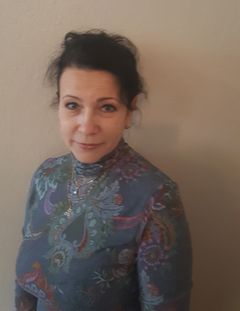 Условия возникновения, становления опыта. “Особая сфера воспитательной работы – ограждение детей, подростков, юношества от одной из самых больших бед – пустоты души, бездуховности…Настоящий человек начинается там, где есть святыни души…В.А.Сухомлинский                Становление опыта началось в 2017 году. В настоящее время в системе дошкольного образования происходят значительные перемены, связанные с реализацией Федерального Государственного Образовательного Стандарта Дошкольного Образования. В связи с этим большое значение уделяется современным средствам обучения, которые лежат в основе формирования новой информационно-образовательной среды. В своей работе по духовно-нравственному воспитанию детей старшего дошкольного возраста я использую информационно-коммуникационные технологии. Мероприятия с использованием ИКТ не только расширяют и закрепляют полученные знания, но и в значительной степени повышают творческий и интеллектуальный потенциал детей, развивают духовную направленность. Дети дошкольного возраста имеют наглядно – образное мышление, поэтому очень важно строить их обучение, применяя как можно больше качественного иллюстративного материала, вовлекая в процесс восприятия нового не только зрение, но и слух, эмоции, воображение.  Игровые занятия реализовываются с помощью комплекса учебно-методических материалов, технических и инструментальных компьютерных техник.         Игры и мероприятия по ознакомлению детей дошкольного возраста с духовно-нравственным воспитанием имеют свою специфику: эмоциональные, яркие. Это способствует привлечь ребенка к изучению нового.            Компьютерная и мультимедийная техника помогает в разработке методических материалов и наглядных пособий по ознакомлению детей с духовно-нравственным воспитанием. При этом ИКТ технологии только дополняют деятельность воспитателя, а не заменяют его.          Вне сомнений, дошкольный возраст – это уникальный период для развития личности. Именно в этот период формируются представления ребёнка об окружающем мире, происходит его интеллектуальное и психическое развитие. Правильно подобранные задания и видеоматериалы, демонстрируемые с помощью мультимедиатехники, способствуют повышению мотивации детей к занятиям, вызывает у детей живой интерес, сначала как игровая деятельность, а затем и как учебная. Этот интерес и лежит в основе формирования таких важных структур, как познавательная мотивация, произвольные память и внимание, предпосылки развития логического мышления.        В своей работе использую следующие информационно -коммуникационные технологии:технологии критического мышления (синквейн, кластер) технология (скрайбинг)      Таким образом, использование информационно – коммуникационных технологий в процессе духовно нравственного воспитания дошкольного возраста позволяет:— делать знания привлекательными, современными благодаря дизайну предоставляемой информации;— закреплять знания, умения, навыки, решать познавательные и творческие задачи;— осуществлять индивидуальный и дифференцированный подход в обучении;— моделировать различные ситуации.Актуальность и перспективность опыта                Дошкольный возраст – это период приобщения ребенка к познанию окружающего мира, период его начальной социализации. Особенностями этого возраста являются высокая восприимчивость и легкая обучаемость, что создает благоприятные возможности для успешного нравственного воспитания и социального развития личности.Сегодня ИКТ позволяет:• Показать информацию на экране в игровой форме, что вызывает удетей огромный интерес, так как это отвечает основному видудеятельности дошкольника — игре.• В доступной форме, ярко, образно, преподнести дошкольникамматериал, что соответствует наглядно-образному мышлению детейдошкольного возраста.• Привлечь внимание детей движением, звуком, мультипликацией, ноне перегружать материал ими.• Способствовать развитию у дошкольников исследовательскихспособностей, познавательной активности, навыков и талантов.• Поощрять детей при решении проблемных задач и преодолениитрудностей.       Нравственное воспитание - очень актуальная и сложная проблема настоящего времени. Когда материальные ценности преобладают над духовными, мы все чаще наблюдаем примеры детской жестокости, агрессивности по отношению друг к другу, по отношению к близким людям.Практика показала, что использование информационных технологий помогает нам повышать мотивацию обучения детей и приводит к целому ряду положительных следствий:психологически облегчает процесс усвоения материала дошкольниками;возбуждает живой интерес к предмету познания;расширяет общий кругозор детей.       Для определения уровня сформированности духовно-нравственного воспитания у дошкольников, использую следующий методический инструментарий, разработанный на основе программы, авторами которой являются И.А. Кузьмин, профессор, член-корреспондент Российской академии естественных наук, главный редактор Издательского дома «Истоки» и А.В. Камкин, доктор исторических наук, член-корреспондент Российской академии естественных наук, профессор Вологодского государственного педагогического университета.           Сводная таблица результатов мониторинга формирования основ духовно- нравственного развития детей подготовительной группы (Приложение № 2). То, что мы (взрослые) заложим в душу ребенка сейчас, проявится позднее. Все начинается с воспитания в детстве. Очень важно, чтобы ребенок с детства усвоил свод нравственных понятий и человеческих ценностей.          Важную роль в процессе нравственного развития личности на ранних этапах играют семья, детский сад и средства массовой информации. Родители - первые главные учителя. Но сейчас время «трудное». Многие люди находятся под сильным влиянием идей материализма, у них искажаются представления о мире, личная выгода становится выше морали, честности, а это сказывается пагубным образом на их духовном развитии.Цель: Развитие нравственных норм поведения, взаимоотношений у дошкольников посредством использования информационно-коммуникационных технологий в условиях ДОУ. Задачи:1.Помогать детям в освоении духовно- нравственных ценностей, формировать нравственные качества в процессе установления позитивных межличностных отношений.2. Развивать способность детей отличать добро и зло, хорошее от плохого, умение делать правильный выбор.3. Содействовать развитию эстетического вкуса, умение видеть, ценить и беречь красоту.4. Развивать в детях умение думать, сравнивать, анализировать поступки людей, учить давать оценку своему поведению.5. Повышать профессиональные качества педагогов посредством использования ИКТ в ДОУ.        Таким образом, можно сказать, что использование информационно-коммуникационных технологий в разных видах детской деятельности, позволит не только сформировать практические навыки нравственных норм поведения в обществе, но и раскрыть их значение для установления и поддержания положительных взаимоотношений с другими людьми.Ведущая педагогическая идея         Анализ современной практики духовно-нравственного развития детей дошкольного возраста позволил нам выявить противоречия:- между потребностью общества в духовно-нравственном развитии подрастающего поколения и неудовлетворительным состоянием данной проблемы;- между констатацией психолого-педагогических наук положения о сензитивности дошкольного возраста для духовно-нравственного воспитания и недостаточной разработкой его вопросов в контексте современных проблем;- между необходимостью духовно-нравственного развития в детском саду и недостаточным уровнем использования потенциала информационно-коммуникационных технологий для решения проблемы.Теоретическая база опыта        Анализ теоретических источников дает нам основание сделать вывод о том, что проблема духовности и нравственности личности занимает одно из центральных мест в системе знаний о человеке и не раз становилась предметом исследований  философов, психологов и педагогов.          Так, общие вопросы духовности, смысла жизни рассматривались Н.А. Бердяевым, Л.П. Буевой, Б.С. Гершунским, М.С. Каганом, В.И. Ксенофонтовым, В. Франклом и др. Вместе с тем, среди ученых, занимающихся философскими аспектами духовности, нет единого понимания сущности понятий «дух», «духовность», что повышает актуальность анализа научных основ духовно-нравственного воспитания.Психологические аспекты духовности личности нашли отражение в трудах Б.П. Братуся, В.П. Зинченко, Д.Б. Богоявленской, А.Н.Леонтьева, Д.А. Леонтьева, В.Д. Шадрикова, В.А. Петровского, В.И. Слободчикова,  Э. Эриксона и др., где рассматривались не только вопросы воспитания духовных потребностей, духовных ценностей, формирования мировоззрения, но и проблемы духовного кризиса и потери смысла жизни.       В последние годы появилось много работ, связанных с возрождением традиций духовно-нравственного воспитания и образования. Большой интерес вызывают труды следующих педагогов и учёных (М.В.Захарченко, игумен Георгий (Шестун), игумен Киприан (Ященко) и др., позволяющие рассматривать сферу духовного как обращенности вглубь человека и соотношения веры и разума.         Труды авторов позволяют убедиться в том, что достаточно полно и глубоко исследованы социальные аспекты нравственности как совокупности принципов и норм поведения людей по отношению друг к другу и обществу (А.Ф. Анисимов, А.А. Гусейнов, О.Г. Дробницкий и др.).Новизна опыта         В современном образовательном пространстве необходимо развивать альтернативные стратегии поведения в старшем дошкольном возрасте, т.е. развивать дивергентное мышление детей. Педагог должен предложить разнообразие поведенческих вариантов, лишь в этом случае у ребенка появляется моральный выбор. Он становится свободным в своем моральном выборе и самостоятельным для принятия решения в нравственной ситуации. И именно тогда нравственная норма для него становится личностно значимой.        Чтобы достигнуть определенного результата в духовно-нравственном воспитании, в своей работе использую инновационные технологии:- проектная деятельность (метод проектов — это педагогическая инновационная технология, стержнем которой является самостоятельная деятельность детей — исследовательская, познавательная, продуктивная, в процессе которой ребенок познает окружающий мир и воплощает новые знания в реальные продукты);- технологии критического мышления (синквейн, кластер) (цель данной технологии: обеспечить развитие критического мышления посредством интерактивного включения дошкольников в образовательный процесс. Технология развития критического мышления дает возможность развивать и творческий и интеллектуальный потенциал ребёнка-дошкольника, формировать предпосылки универсальной учебной деятельности);- ИКТ (технология скрайбинг)Технология опыта     1. Технологии критического мышления (синквейн, кластер) используется в разных видах деятельности, которая позволяет решать следующие задачи:- образовательной мотивации:- информационной грамотности- социальной компетентности:В основу технологии положен базовый дидактический цикл, состоящий из трех этапов (стадий).Первая стадия – «вызов». Ее присутствие на каждом занятии обязательно. Эта стадия позволяет:- актуализировать и обобщить имеющиеся у ребёнка знания по данной теме или проблеме;- вызвать устойчивый интерес к изучаемой теме,- побудить дошкольников к активной работе на занятиях и домаВторая стадия – «осмысление» - содержательная, в ходе которой и происходит непосредственная работа дошкольника с новым материалом. Эта стадия позволяет дошкольнику:-получить новую информацию;- осмыслить ее;- соотнести с уже имеющимися знаниями.В работе с детьми по духовно –нравственному воспитанию использую инновационные технологии критического мышления такие как «Синквейн» и «Кластер».СинквейнСинквейн состоит из пяти строк его форма напоминает ёлочку:1 строка – Название. Одно слово, обычно существительное, отражающее главную идею;2 строка – Описание. Два слова, прилагательные, описывающие основную мысль;3 строка – Действие. Три слова, глаголы, описывающие действия в рамках темы;4 строка – Фраза из нескольких слов, показывающая отношение к теме, выражающая личное отношение автора синквейна к описываемому предмету или объекту;5 строка – Синоним названия темы. Одно слово-резюме, характеризующее суть предмета или объекта (обобщающее слово).«Кластер»Информация систематизируется в виде кластеров (гроздьев). В центре – ключевое понятие. Последующие ассоциации логически связаны с ключевым понятием. Можно составлять кластеры по любой из тем: «Времена года», «Семья», «Родина», «Животные», «Птицы».2. Информационно-коммуникационные технологииИспользование информационно-коммуникационных технологий является одним из приоритетов образования. Основными формами использования в моей практике является: Технология ИКТ (скрайбинг)Технология скрайбинг - (от английского слова "scribe" – набрасывать эскизы или рисунки).Скрайбинг - это создание небольших понятных рисунков, которые делают смысл образовательной деятельности понятным.Эта технология была придумана британским художником Эндрю Парком для британской компании, которая занималась популяризацией научных знаний. В чем смысл данной технологии - речь выступающего иллюстрируется "на лету" рисунками фломастером на белой доске (или листе бумаги). выступающий рассказывает что-то, и в это же время этот рассказ иллюстрирует.Рисовать можно чем угодно и фломастерами, и карандашами, используя бумагу, презентационную доску, сопровождать это все можно рисунками, пиктограммами, символами, буквами, цифрами. И самое главное в этой технологии все-таки не картинки, схемы, а история, которая ведет за собой повествование.Сегодня выделяют три самых распространенных вида скрайбинга – рисованный скрайбинг, аппликационный скрайбинг и онлайн-скрайбинг.Рисованный скрайбинг является классическим скрайбингом. Художник (скрайбер) изображает картинки, схемы, диаграммы, записывает ключевые слова. Это происходит параллельно с произносимым текстом.Аппликационный скрайбинг – техника, при которой на произвольный фон накладываются или наклеиваются готовые изображения, которые соответствуют произносимому тексту. Магнитный скрайбинг является разновидностью аппликационного, единственное отличие – готовые изображения крепятся магнитами на презентационную магнитную доску.Наряду с классическими видами стали выделять онлайн-скрайбинг и видеоскрабинг. При создании онлайн-скрайбинга используются специальные программы и онлайн-сервисы. Преимущество видео-скрайбинга состоит в том, что видеоролик можно использовать неоднократно, поэтому этот вид деятельности вызывает у исполнителей особую заинтересованность.Приемы:Словесные:Беседы;Игры-беседы;Рассказ;Чтение художественной литературы;Использование игровых ситуаций;Игры - беседы с персонажами сказок;Сочинение историй;Наглядные:● Групповые выставки;● Рассматривание иллюстраций;Практические:Игры – драматизации;Игры – инсценировки;Игры – забавы;Подвижные игры;Пальчиковые игры;Упражнения подражательно - исполнительского и творческого характера;Моделирование и анализ заданных ситуаций;Рисование;Результативность опыта        Анализируя полученные данные, можно сказать, что проделанная работа по духовно-нравственному развитию старших дошкольников через инновационные технологии имеет свои положительные результаты.         На конец учебного года 55 % детей имеют оптимальный уровень, 45 % - высокий уровень освоения программы духовно-нравственного развития. 1. 100% детей усвоили духовно- нравственные ценности;2. Сформировались нравственные качества в процессе установления позитивных межличностных отношений.2. Дети научились отличать добро и зло, хорошее от плохого, умение делать правильный выбор.3. У 100% воспитанников сформировалось личностное качество послушания родителей на основе любви и уважения к близким людям.4. Научились видеть, ценить и беречь красоту.5. Сформировались умения думать, сравнивать, анализировать поступки своих сверстников, людей.      Использование информационно-коммуникативных технологий в духовно-нравственном развитии дошкольников создают необходимые условия для того, чтобы каждый ребёнок вырос талантливым, умным, добрым, мог жить и трудиться в новом обществе. Постепенно, благодаря систематической, целенаправленной работе дети приобщаются к тому, что поможет им стать людьми ответственными, с активной жизненной позицией, чувствующими причастность к родному краю, его истории, традициям, уважающими Отечество, достижения своего народа, любящими свою семью. То, что мы вложим в наших ребят сегодня, завтра даст соответствующие результаты.Адресная направленность опыта    Опытом работы могут воспользоваться на практике воспитатели дошкольных образовательных учреждений. Информация о накопленном мною положительном опыте по теме: «Духовно-нравственное развитие детей старшего дошкольного возраста посредством использования информационно-коммуникационных технологий» представлена на педагогическом совете детского сада. Надеюсь, что в будущей взрослой жизни у детей не потеряется детская доброта, уважение, щедрость сердца, понимание и принятие другого человека таким, каков он есть, чтобы детство осталось в памяти ярким началом жизненного пути.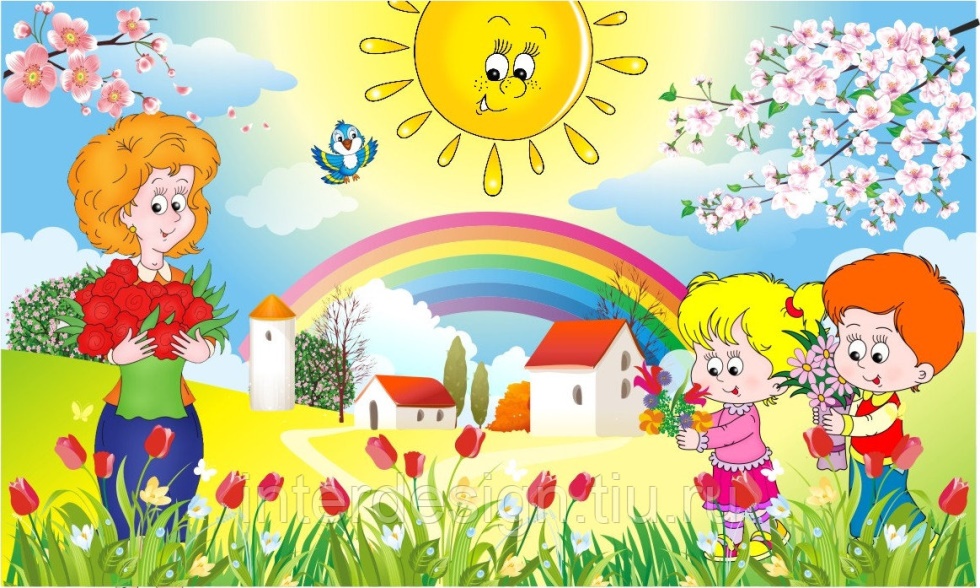 Приложение 1Cрок реализации плана: 2 года (2019- 2021)1. Теоретический этап:Изучение методической литературы по данной проблеме (в течение 1 года). Ульева Е. А. «Сценарии сказок для интерактивных занятий с детьми 2–6 лет»- Москва «ВАКО», 2014 г. Малова В. В. «Конспекты занятий по духовно-нравственному воспитанию дошкольников». Владос, 2010.Изучение статей в журналах (в течение 1 года) «Воспитатель ДОУ», «Дошкольное воспитание», «Ребёнок в детском саду», «Обруч».Изучение инновационных методик и технологий (в течение 1 года) «Сказкотерапия как инновационная технология духовно-нравственного воспитания».Изучение темы: «Сказка как средство духовно – нравственного развития личности ребенка».Подбор дидактических игр. Составление перспективного плана. Подготовка материала для работы.2. Практический этап Перспективный план на 2019-2020 годСентябрь. Консультации для родителей: тема «Как подружить ребенка с книгой».Анкетирование: «Поделиться вашей точкой зрения о роли книги в воспитании ребенка».2. Совместная деятельность с детьми: Чтение и пересказ детям сказки: «Бычок, смоляной бочок». Дидактическая игра: «Угадай сказку». Создание картотеки сказок для работы с детьми. Применять цитаты из сказок в режимных моментах.Октябрь.1. Консультации для родителей: тема «Книги — наши верные друзья, а без книг нам быть никак нельзя!» 2. Совместная деятельность с детьми: Чтение русских народных сказок. Дидактическая игра: «Угадай, из какой сказки прочитан отрывок?». Настольно – печатные игры по мотивам сказок (разрезные картинки, лото).Ноябрь. 1. Консультации для родителей: тема «Сказки помогут справиться с детским непослушанием»2. Совместная деятельность с детьми: Чтение детям сказки: «Три медведя». День матери: организация конкурса для мам «Маму очень я люблю». Игры – забавы Декабрь.1. Консультации для родителей: тема «Что читать детям» 2. Совместная деятельность с детьми: Игры-драматизации по мотивам любимых художественных произведений.Дидактическая игра: «Из какой сказки герой».Январь.1. Консультации для родителей: тема «Как подружить ребенка с книгой».2. Совместная деятельность с детьми: Чтение сказок по желанию детей. Ремонт книг и пополнение библиотеки группы новыми красочными книгами с русскими народными сказками, дисками.Выставка работ (дети и родители) «Зимние сказки».Февраль1. Консультации для родителей: тема: «Особенности чтения сказок о животных».2. Совместная деятельность с детьми: Чтение сказок русских писателей Рассказывание сказки с новой концовкой: «Волк и семеро козлят»Конкурс рисунков «Вот и сказочке конец» (фантазируют придумывают свою концовку сказки» Март1. Советы родителям: " О пользе чтения книг или что и как читать детям 5 – 7 лет» 2. Совместная деятельность с детьми: Чтение произведений о женщинах, мамах.  Выставка «Портрет моей мамочки»Апрель1. Консультации для родителей о пользе домашнего чтения. «Книга-лучший друг»2. Совместная деятельность с детьми: Проведение мероприятия «Путешествие по русским народным сказкам». Прослушивание аудио сказок. Май. 1. Консультация для родителей: «Воспитание трудолюбия, послушания и ответственности через сказку».2. Вечер памяти. Чтение произведений о Родине, Великой Отечественной войне, её героях. Июнь – август.Планирование деятельности и перспектив развития. Составление плана работы на следующий год по теме самообразования.Перспективный план на 2020-2021 годСентябрь.1.Консультация для родителей «Роль сказок в развитии детей».2. Совместная деятельность с детьми: Чтение художественной литературы. Рассматривание иллюстраций, беседы, обсуждения.Дидактическая игра «Что такое хорошо и что такое плохо»Октябрь1. Консультация для родителей: «Почитай мне, мама!» (о домашнем чтении вслух) 2. Совместная деятельность с детьми: Чтение рассказов о природе. Презентация «Я люблю тебя, Россия». (обсуждение, обмен мнениями)Ноябрь.1. Рекомендации для родителей по развитию читательского интереса2. Совместная деятельность с детьми: Чтение и обсуждение прочитанной сказки современных писателей. Словотворчество.Декабрь.1. Конкурс «Сказочная книга» (изготовление книжки-малышки родители-дети)2. Совместная деятельность с детьми: Беседа на тему «Добро и зло в сказке и в нашей жизни». Экскурсия в библиотеку.Январь.1.Консультация для родителей: «Почитай мне сказку, мама».Индивидуальная беседа с родителями ребенка на тему: «Как подружить ребенка с книгой»Совместная деятельность с детьми:Семейный конкурс «Папа, мама, я – читающая семья» (обложка любимой семейной книги)Февраль.Консультация для родителей: «Воспитание трудолюбия, послушания и ответственности через сказку».Выставка работ детей и родителей: «Наши любимые сказки».Совместная деятельность с детьми:Чтение сказок А. С. Пушкина. Выставка рисунков по сказкам А.С. Пушкина. Игра «Что? Где? Когда? По сказкам А.С. Пушкина Март. Памятка для родителей: «Как выбрать полезную сказку для малыша». В уголке для родителей поместить книжку – раскладку: «О чем и как беседовать с детьми после чтения».Совместная деятельность с детьми: Чтение стихов о красоте природы, О Родине.Конкурс стихотворений о Родине, маме.Апрель.Совместная деятельность с детьми: беседа о космосе, космонавтах. Выставка рисунков «Этот загадочный космос» Добавить материал в театральный уголок, изготовление масок совместно с детьми.Список литературы:1. Сборник научно – методических статей. Орел 2015г. Под редакцией О. В Бережнова.2. Ильин И.: «Духовный мир сказки».3. Зинкевич – Евстигнеева: «Практикум по сказкотерапии».4. Э. И Иванова: «Расскажи мне сказку». Литературные сказки для детей. Просвещение 2001г.5. Ланчеева – Репьева: «Иное царство русских сказок».Приложение 2 Показатели оценки формирования основ духовно – нравственного развития ребёнка дошкольного возраста (Авторами программы являются И.А. Кузьмин, профессор, член-корреспондент Российской академии естественных наук, главный редактор Издательского дома «Истоки» и А.В. Камкин, доктор исторических наук, член-корреспондент Российской академии естественных наук, профессор Вологодского государственного педагогического университета).Вывод: На конец года на 55% оптимальный уровень, на 45% высокий уровень сформированы основы духовно-нравственного развития у детей подготовительной группыПриложение № 3Диагностическая беседа с детьми 5-6 лет           1. Тема занятия «Верность родной земле» (ч. 1).           Вопросы:  О каких защитниках Отечества ты узнал из первой части этой книги для развития?  Назови их имена.  За что люди благодарны русским богатырям? Чем бы ты хотел походить на русских богатырей? Что ты чувствуешь, когда рассказываешь о наших богатырях?         2. Тема занятия «Верность родной земле» (ч. 2, «Защитник Отечества»).     Вопросы: О каких подвигах богатырей (Ильи Муромца, Алёши Поповича, Добрыни Никитича) ты можешь рассказать?  Какие качества нужны защитнику Отечества? Почему наш народ помнит и любит богатырей?  Хочется ли тебе стать защитником России?           3. Тема занятия «Радость послушания».                      Вопросы: Послушный ли ты сын (дочь)? Что значит «быть послушным»?  Почему нужно слушаться старших? Кого и в чём ты недавно послушался?   Что ты чувствуешь, когда поступаешь так, как советуют взрослые? Как в русских народных сказках проявляется радость послушания?           4. Тема занятия «Светлая Надежда».                Вопросы: Какой праздник мы недавно отмечали? Какие пожелания родным и близким вы подарили в Рождество? Какие подарки вы подарили и получили на Рождество? Какое чудо произошло в рождественскую ночь? Какую добрую Надежду получают люди в Рождество?           5. Тема занятия «Доброе согласие».                    Вопросы:  В каком деле важно доброе согласие? Как проявляется согласие в вашей семье? Легко ли приходить к согласию в жизни? Что ты чувствуешь, когда соглашаешься со старшими? Друзьями?             6. Тема занятия «Добрые друзья».                        Вопросы: У тебя есть друзья? Кого можно назвать настоящим другом? Считаешь ли ты себя настоящим другом? Почему? Что нужно делать, чтобы дружба сохранялась и крепла?             7. Тема занятия «Добрые дела».                              Вопросы: Какие дела считаются добрыми?  Какие добрые дела ты успел совершить? Почему важно делать добрые дела? Что ты чувствуешь, когда совершаешь добрые дела?             8. Тема занятия «Мудрое слово».                    Вопросы: Где можно встретиться с мудрым словом?Какие мудрые слова ты запомнил?  Чему тебя научили мудрые слова? Кого можно назвать мудрым и почему?             9. Тема занятия «Мудрые люди».                       Вопросы: Кого из твоих близких людей можно назвать мудрым? Почему? Какие мудрые советы дали тебе взрослые? За что мы благодарны мудрым людям?  Диагностическая беседа с детьми 6 -7 лет1. Тема занятия «Сказочное слово».                    Вопросы:  Какие русские народные сказки ты знаешь?  Чему доброму научили тебя эти сказки?  Какие сказки А. С. Пушкина ты знаешь?  Чему учат эти сказки?Чем нравятся тебе сказки А. С. Пушкина?           2. Тема занятия «Напутственное слово».              Вопросы: Когда люди говорят напутственные слова?  С какими словами люди провожают в дорогу своих родных и близких?  Какие добрые слова помогают тебе в пути-дороге? Какие напутствия из сказок ты помнишь?  Что ты чувствуешь, когда слышишь добрые напутствия?         3. Тема занятия «Жизненный путь».                     Вопросы: У каждого человека есть свой жизненный путь. Он есть уже и у тебя.  Какие изменения произошли с тобой со времени   рождения? (Родился, был младенцем, потом подрос и пошёл, а сейчас стал большим, многое умеет делать сам, многое знает).  Расскажи, пожалуйста, по желанию, о жизненном пути папы-мамы, бабушки-дедушки. Каким ты представляешь себе свой жизненный путь? Какие важнейшие события происходят в жизни человека?            4. Тема занятия «Светлый образ».                   Вопросы: Какие эпизоды из жизни Преподобного Сергия Радонежского тебе запомнились? Почему люди обращались за помощью и советом к нему? Почему жизнь Преподобного Сергия Радонежского можно назвать праведной?             5. Тема занятия «Чудотворный образ».                   Вопросы: Почему Преподобного Сергия Радонежского называют Чудотворцем? Почему князя Дмитрия Донского и Преподобного Сергия называют защитниками земли Русской? Каким был Сергий Радонежский? На что бы ты хотел получить благословение Преподобного Сергия Радонежского?              6. Тема занятия «Мастера и рукодельницы».                   Вопросы: Почему все люди должны трудиться? Что нужно делать, чтобы стать мастером своего дела? Какие качества помогают стать мастером или рукодельницей? Кем ты станешь, когда вырастешь и почему?               7. Тема занятия «Старание и терпение».                   Вопросы: В каких делах проявляется старание и терпение? Что ты чувствуешь, когда тебе удаётся что-то сделать благодаря старанию и терпению? В каких русских народных сказках герои проявляют старание и терпение?              8. Тема занятия «Семейные традиции».               Вопросы: О каких традициях нашего народа ты узнал из книги «Семейные традиции?». Какие традиции сохраняются в вашей семье? Какие традиции передаются из поколения в поколение семьях твоих бабушек и дедушек?  Каким традициям будешь следовать ты?            9. Тема занятия «Книга – праздник души».        Вопросы: О какой традиции празднования Пасхи ты узнал из книги «Семейные традиции»?   О каких традициях рассказывает «Сказка о царе Салтане, о сыне его славном и могучем богатыре князе Гвидоне Салтановиче и о прекрасной царевне Лебеди» А.С. Пушкина? Чему доброму научили тебя книги для развития? На кого из героев этих произведений ты хотел бы быть похожим? Почему? Почему хорошая книга является праздником души?          10. Тема занятия «До свидания, детский сад! Здравствуй, школа!»            Вопросы: Заканчивается пора дошкольного детства. Осенью ты пойдёшь в школу и станешь учеником. Всё время, пока ты ходил в детский сад, взрослые о тебе заботились и окружали любовью. Чему доброму научили тебя в детском саду? Какие слова благодарности ты скажешь всем, кто помог тебе вырасти добрым и умным?  Что ты чувствуешь, когда говоришь слова благодарности? Чему ты хочешь научиться в школе?Приложение № 4      Анкета для родителей: «Ребёнок глазами родителей»ФИО ребёнка_________________________________________лет_______группа_______________      Уважаемые родители! Прошёл ещё один учебный год развития ваших детей. Каждый месяц мы с детьми размышляли над нравственными ценностями, возрастали духом.  Пришло время осмыслить полученные результаты.  Просим Вас искренне ответить на вопросы анкеты.       1. На формирование каких качеств личности вашего ребёнка повлияла программа «Социокультурные истоки»?       Подчеркните или обведите соответствующие:        А.  Сформированность понимания ценностей семьи:А.  1.- любовь к родителям, оказание им посильной помощи;А.  2.- проявление уважительного отношения к старшим;А.  3.- проявление заботливого отношения к младшим;А.  4.- любовь к своей семье, родному дому (проявление ребёнком доброго, чуткого, заботливого отношения к близким);А.  5.- участие ребёнка в семейных праздниках, изготовление подарков своими руками;А.  6.- участие ребёнка в общих семейных делах;А.  7.- желание следовать традициям своей семьи;А.  8.- послушание старшим;А.  9.- другое (указать).__________________________________________________________Б. Приобретение ребёнком навыков нравственного поведения:Б. 1.- милосердное, сострадательное отношение к другим людям, родной природе;Б. 2.- уважение к людям труда и результатам труда;Б. 3.- честность, правдивость;Б. 4.- умение дружить; Б. 5.- старание и терпение;Б. 6.- благодарность;Б. 7.- доброжелательность;Б. 8.-совестливость;Б.9.- другое (указать).________________________________________   В. Проявление ребёнком патриотических чувств:В. 1.- любовь к родному краю, России;В. 2.- желание и интерес к познанию культуры, истории и природы родного края;В. 3.- уважение к защитникам Отечества;В. 4.- уважение к Святым и святыням России;В. 5.- другое (указать)._______________________________________________   Г. Формирование у ребёнка базового доверия к людям и позитивной картины мира:Г. 1.- умение всегда быть в хорошем настроении;Г. 2.- доверять людям;Г. 3.- понимать чувства другого человека;Г. 4.- верить в добро, не отчаиваться;Г. 5.- любить жизнь и людей;Г. 6.- отличать добро в жизни;Г. 7.- умение находить  общий язык с педагогами, родителями, сверстниками;Г. 8.- другое (указать)._________________________________________      2. Какие базовые качества личности предстоит сформировать у вашего ребёнка   на следующем этапе?__________________________________________________________________      3. Какие коммуникативные навыки сформированы у вашего ребёнка на сегодняшний день?         Подчеркните или обведите соответствующие:3. 1.- выражать свою собственную оценку прочитанного взрослым и услышанного;3. 2.- высказываться экспромтом, без предварительной подготовки;3. 3.- говорить выразительно, эмоционально;3. 4.- использовать нормы речевого этикета при высказывании своего мнения;3. 5.- слушать и слышать (не перебивать, не отвлекаться, понимать, о чём говорят); 3. 6.- умение высказать просьбу, пожелание, совет, предложение, сочувствие, упрёк; 3.7.- приходить к общему решению (умение соглашаться с другими людьми); 3. 8.- понятно, грамотно и самостоятельно формулировать свою мысль; 3. 9.- вступать, поддерживать и завершать общение; 3. 10.-проявлять эмпатию к сверстникам, взрослым (умение быть внимательным, замечать настроение других, видеть, слышать, чувствовать каждого, быть терпимым к иному мнению, стараться помочь);  3.11.-использовать невербальные средства общения (интонацию, паузы, дикцию, темп, тональность смех, шум, аплодисменты, жесты, мимику, взгляд);  3. 12.-другое (указать)._____________________________________________       4. Какие коммуникативные навыки предстоит сформировать у вашего ребёнка на следующем этапе?________________________________________________________________       5. Какие управленческие способности сформированы у вашего ребёнка?            Подчеркните или обведите соответствующие:   5.1.- умение управлять своей деятельностью (внимательно слушать задание, понимать задачу, доводить     дело до конца);   5. 2. -  делать выбор (в жизни, при выполнении заданий в книгах для развития);   5.3.-  сотрудничать с родителями и близкими людьми (в общих делах, при освоении книг для развития);   5.4.- работать с информацией (использовать полученную информацию в жизни, при освоении книг для развития);   5.5. - вести беседу с родителями, близкими и окружающими людьми;   5.6.- принимать решение и быть ответственным (в жизни, при выполнении заданий в книгах для развития);     5.7.- воспринимать значимые социокультурные результаты (проявлять чувства, доброе отношение, проговаривать, делиться мнением);    5. 8. -  объективно оценивать самого себя;    5. 9.-  высказывать свои чувства  по поводу основополагающих жизненных ценностей;     5. 10.-другое (указать).____________________________________________       6. Какие управленческие способности предстоит сформировать у вашего ребёнка?___________________________________________________      7. Какие эмоционально-чувственные проявления характерны для  вашего ребёнка?Подчеркните или обведите соответствующее  Ваш ребёнок:7.1.- проявляет в жизни навыки доброжелательного  и добродетельного поведения, способность к соучастию, сопереживанию.  7.2.- распознаёт эмоции других людей (близких, сверстников, работников детского сада, окружающих и незнакомых);7.3.- проявляет внимание, отзывчивость и социальную чувствительность к эмоциональному состоянию других людей, сверстников, конкретным поступкам героев литературных произведений, объектам живой и неживой природы; 7.4.- проявляет  чувства  благодарности родным и близким людям, родной природе, Творцу за тот добрый мир, в котором живёт ребёнок, чувства благоговения перед Святыми и святынями;7.5.- проявляет общительность и открытость,  жизнерадостность, активность, самостоятельность, терпение;7. 6.- адекватно проявляет  чувства  доверия, сочувствия, сопереживания, уважения;7.7.- проявляет устойчивое внимание, интерес, привязанность и уважение к близким людям, мотивацию подражать Святым и старшим в добрых взаимоотношениях с людьми, в труде, в отношениях к природе и животным; соблюдает  нравственные правила общения и поведения;       Уважаемые родители! Благодарим Вас за участие в анкетировании и сотрудничество. Совместными усилиями за период дошкольного детства  мы сумеем заложить основы ценностных ориентиров наших детей, которые позволят им  сделать правильный жизненный выбор.Приложение № 6Консультация для родителейДуховно-нравственное воспитание дошкольников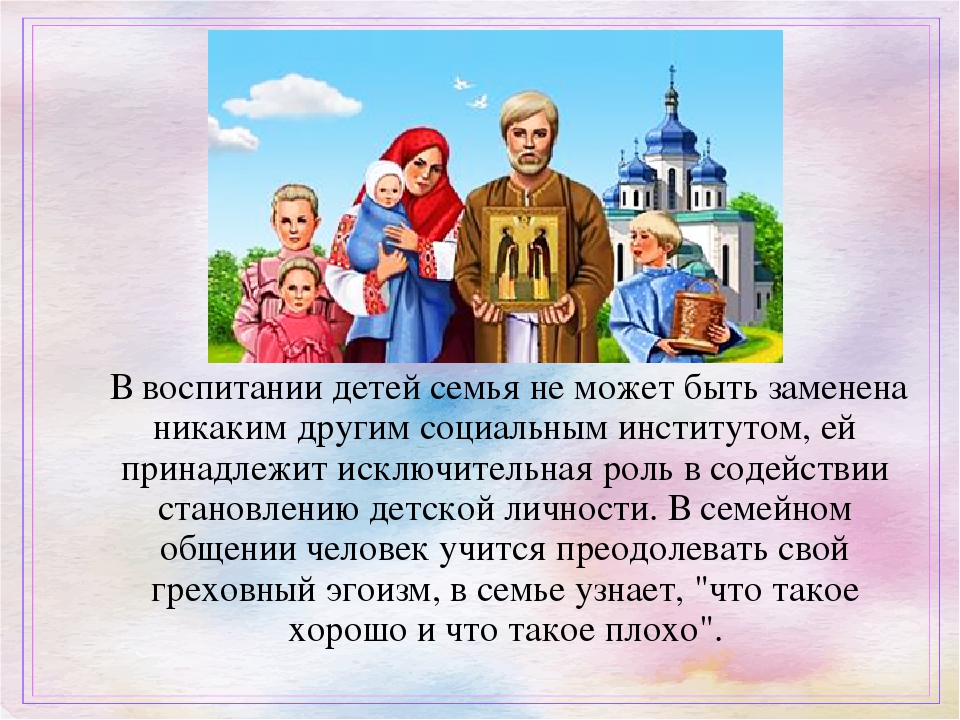      Духовно-нравственное воспитание в детском саду является неотъемлемой   частью всестороннего воспитания ребенка, необходимой предпосылкой возрождения отечественной культуры; качественно новой ступенью духовно-нравственного воспитания в детском саду является интеграция его содержания в повседневную жизнь детей, во все виды детской деятельности и традиционные методики дошкольного образования.Детство – время развития всех сил человека, как душевных, так и телесных, приобретение знаний об окружающем мире, образование нравственных навыков и привычек. В дошкольном возрасте происходит активное накопление нравственного опыта, и обращения к духовной жизни. Систематическое духовно-нравственное воспитание ребенка с первых лет жизни обеспечивает его адекватное социальное развитие и гармоничное формирование личности.Цель воспитания:Заложить основы духовно-нравственной личности с активной жизненной позицией, способность к совершенству и гармоничному взаимодействию с другими людьми.Воспитывать в детях милосердие, сострадание, умение прощать обиды, желание помогать нуждающимся, быть терпимыми, мирными во взаимоотношениях со всеми.Учить быть примером для других не на словах, а на деле, избегать зла, зависти – довольствоваться тем, что имеешь, уметь просить прощения, поступать честно, никогда не делать другим того, чего не желаешь себе.Способствовать сохранению чистоты, целомудрия.Вызвать интерес к изучению Православия у воспитателей и родителей, открывая тем самым путь к духовному совершенствованию и познанию отечественной культуры.Задачи:Воспитывать патриотические чувства, связывающие разные поколения.Приучать к этическим нормам поведения и самодисциплине.Совершенствовать художественный вкус, развивать творческий потенциал каждого ребенка.Формировать художественно-речевые навыки, пополнять словарь детей.Воспитывать духовно-нравственные чувства, раскрывая значение православия в жизни человека, как действие любви, добра, человечности, единения. Ориентировать семью на духовно-нравственное воспитание детей, ознакомление родителей с основами православной педагогики и   психологии, формирование представлений о формах семейного уклада.       Воспитание духовной личности возможно только совместными усилиями семьи, образовательного учреждения и государства. Одна из проблем современного образования состоит в том, что в процессе воспитания не соблюдается историческая преемственность поколений. Дети лишаются возможности брать пример с людей, живших в прошлом, не знают, с точки зрения каких истин прошлые поколения решали возникшие перед ними проблемы, что служило для них маяком и источником созидания.     Предпринятые на сегодняшний день попытки воспитания духовно-нравственной личности показывают, что самым слабым, местом в этой деятельности является семья. Многим родителям просто неизвестно, что именно в дошкольном возрасте происходит усвоение социальных норм, моральных требований и образцов поведения на основе подражания. Поэтому необходимо помочь родителям осознать (не навязывая), что в первую очередь в семье должны сохраняться и передаваться нравственные духовные ценности и обычаи, чтимые и почитаемые предками, и что именно родители ответственны за воспитание детей.      Характерной особенностью работы по формированию духовно-нравственного отношения к культурному наследию и чувства сопричастности ему является приобщение детей к крестьянской культуре и быту. Крестьянское искусство входит в жизнь современного ребенка вместе с народной песней, сказкой, былиной, поэтому оно так близко ему и понятно. Педагоги нашего детского сада совместно с родителями, работниками музеев помогают детям получить представление о разных видах народного искусства и пережить отношение к ним в продуктивной, игровой деятельности. Знакомство ребенка с народным искусством развивает у него вкус и бережное отношение к материальным ценностям, созданным предшествующими поколениями.      Оптимальным для духовно-нравственного воспитания в детском саду является проведение сезонных музыкально-игровых праздников: осенью — «Ярмарка»; зимой — «Новый год», «Рождество», «Святки», «Защитники Отечества», «Масленица»; весной— «Наши любимые», «Праздник птиц», «Пасха», «Никто не забыт и ничто не забыто», «Именины березки» (Троица). Дети старшего дошкольного возраста получают представление о материале, из которого изготовлены предметы народно-прикладного искусства. Педагоги вовлекают детей в процесс изготовления народных игрушек и других предметов, в ходе которого дети приобретают навыки работы с художественным материалом и привычку делать своими руками приятные и полезные для людей вещи. Данная работа знакомит детей с народным костюмом. Это очень важно, так как позволяет показать непрерывную связь поколений и связь искусства изготовления костюма с духовными традициями народа.      В течение года знакомлю детей с народными костюмами. Со старшими дошкольниками классифицирую его по принадлежности: праздничный, будничный; для женщины, девушки; женский, мужской. Знакомлю с декором костюма, материалом украшений: жемчуг, бисер, разноцветное стекло и др. Помогаю детям в радостной гамме расцветок увидеть красоту и попробовать изобразить ее в продуктивной творческой деятельности. Дети украшают декором женский народ: костюм, мужскую косоворотку и др. (в рисунке, аппликации.) Предметом познания народной культуры является и архитектура как часть народного искусства, связанная с традиционной народной культурой и природной средой.      Дети до 5 лет получают представление о деревянном доме с резными наличниками и о современном кирпичном доме. Они сравнивают дом прабабушки и дом, в котором они живут. Находят общее между ними и различия.Дети старшего дошкольного возраста получают новые знания: об архитектуре древнего и современного города, (села); о сельском рубленом доме, тереме расписном; городском доме; деревянной резьбе; культовых сооружениях (соборах, церквях), их внешнем виде и украшениях и др. Знакомятся с пословицей «Хорошая работа два века живет». Человек умирает, а дело его, выполненное с любовью, остается долго жить, его берегут внуки, правнуки.Совместно с родителями расширяю круг приобщения детей к устному народному творчеству. Старших дошкольников знакомлю с волшебнымисказками, афоризмами, пословицами, поговорками, народными приметами, героическим эпосом.Игра естественный спутник жизни ребенка, источник радостных эмоций, обладающий великой воспитательной силой. Поэтому в своей работе мы всегда обращаемся к игре: как к дидактической, так и к народной. Народные игры являются неотъемлемой частью духовно- нравственного воспитания дошкольников. В них отражается образ жизни людей, их труд, быт, национальные устои, представления о чести. Радость движения сочетается с духовным обогащением детей. Особенность народных игр в том, что они, имея нравственную основу, учат малыша обретать гармонию с окружающим миром. У малышей формируется устойчивое, заинтересованное, уважительное отношение к культуре родной страны, создается эмоционально положительная основа для развития духовно-нравственных чувств. По содержанию народные игры лаконичны, выразительны и доступны ребенку. Они вызывают активную работу мысли, способствуют расширению кругозора, уточнению представлений об окружающем мире. Народные игры в комплексе с другими воспитательными средствами представляют собой основу формирования гармонически развитой, активной личности, сочетающей в себе духовное богатство и физическое совершенство. Перед игрой рассказываем о культуре и быте того или иного народа (русские народные игры “Гуси-лебеди”, “У медведя во бору”; хакасская народная игра “Волк в отаре” и т.д.)Несправедливо будет, если не отметим значение дидактических игр в формировании духовно-нравственных качеств дошкольника. Чувства уважения и гордости прививают дидактические игры с национальным колоритом: “Укрась одежду национальным узором”, “Сложи одежду”, “Сортируй узоры”, “Исправь ошибку” (национальные куклы одеты неправильно). Цикл дидактических игр по родному городу помогает формировать чувство любви к Родине на основе изучения национальных культурных традиций. “Узоры родного города”, “Не ошибись”, “Знаешь ли ты?” (знаменитости города), “Путешествие по городу”, “Где находится памятник?” “Птицы нашего города”, “Собери целое”, “Загадки о городе”, “Так бывает или нет?” помогают в развитии любви к родной земле, гордости принадлежностью к этому народу. Много словесных игр используем при воспитании духовно-нравственных чувств. Например, игры “Вкусные слова” (ребенок с закрытыми глазами определяет, кто сказал вежливое слово), “Цветок красивых слов” (дети вставляют свои лепестки произнося волшебное слово), “Поделись улыбкой”, “Поляна добра”, “Похвали соседа”, “Моя игрушка рассказывает обо мне”, “Люблю своих близких” (ребенок только движениями показывает, как любит своих близких).Игры, направленные на доброжелательное отношение к сверстнику, гуманное отношение к людямИгра «Жизнь в лесу» Воспитатель (садится на ковер, рассаживая вокруг себя детей). Представьте себе, что вы оказались в лесу и говорите на разных языках. Но вам надо как-то общаться между собой. Как это сделать? Как спросить о чем-нибудь, как выразить свое доброжелательное отношение, не проронив ни слова? Чтобы задать вопрос, как дела, хлопаем своей ладонью по ладони товарища (показ). Чтобы ответить, что все хорошо, наклоняем голову к его плечу; хотим выразить дружбу и любовь - ласково гладим по голове (показ). Готовы? Тогда начали. Сейчас раннее утро, выглянуло солнышко, вы только что проснулись... Дальнейший ход игры педагог разворачивает произвольно, следя за тем, чтобы дети не разговаривали между собой.Игра «Муравьи» Воспитатель (рассадив детей вокруг себя). Приходилось ли кому-нибудь из вас видеть в лесу муравейник, внутри которого день и ночь бурлит жизнь? Поздней осенью, когда наступают холода, муравьишки собираются вместе, чтобы заснуть в своем теплом домике. Они спят так крепко, что им не страшны ни снег, ни метель, ни морозы. Муравейник просыпается с наступлением весны, когда первые теплые солнечные лучи начинают пробиваться сквозь толстый слой иголок. Но прежде чем начать привычную трудовую жизнь, муравьишки закатывают огромный пир. У меня такое предложение: сыграем роль муравьишек в радостный день праздника. Покажем, как муравьишки приветствуют друг друга, радуясь приходу весны, как рассказывают о том, что им снилось всю зиму. Только не забудем, что разговаривать муравьи не умеют. Поэтому будем общаться жестами. (Воспитатель и дети разыгрывают пантомимой и действиями изложенный рассказ, заканчивая его хороводом и танцами.)Игра «Добрые эльфы» Воспитатель (садится на ковер, рассаживая детей вокруг себя). Когда-то давным-давно люди, борясь за выживание, вынуждены были работать и днем, и ночью. Конечно, они очень уставали. Сжалились над ними добрые эльфы. С наступлением ночи они стали прилетать к людям и, нежно поглаживая их, ласково убаюкивать добрыми словами. И люди засыпали. А утром, полные сил, с удвоенной энергией брались за работу. Сейчас мы с вами разыграем роли древних людей и добрых эльфов. Те, кто сидит по правую руку от меня, исполнят роли этих тружеников, а те, кто по левую, - эльфов. Потом мы поменяемся ролями. Итак, наступила ночь. Изнемогающие от усталости люди продолжают работать, а добрые эльфы прилетают и убаюкивают их... Разыгрывается бессловесное действо.Игра «Театр теней» Воспитатель: Обращали ли вы внимание на то, как в яркий солнечный день за вами неотступно следует собственная тень, в точности повторяя, копируя все ваши движения? Гуляете ли вы, бегаете, прыгаете – она все время с вами. А если вы с кем-то идете или играете, то ваша тень, как бы подружившись с тенью вашего спутника, опять-таки в точности все повторяет, но не разговаривая, не издавая ни одного звука. Она все делает бесшумно. Представим, что мы – наши тени. Погуляем по комнате, посмотрим друг на друга, попробуем друг с другом пообщаться, а потом вместе что-нибудь построим из воображаемых кубиков. Но как? Будем двигаться тихо-тихо, не издавая ни единого звука. Итак, начали! Совместно с взрослым дети молча передвигаются по комнате, смотрят друг на друга, здороваются за руку. Затем по его примеру из воображаемых кубиков строят башню. Успех игры зависит от фантазии педагога.Игра «Ожившие игрушки» Воспитатель (садится на ковер, рассаживая детей вокруг себя). Вам, наверное, рассказывали или читали сказки о том, как оживают ночью игрушки. Закройте, пожалуйста, глаза и представьте свою самую любимую игрушку, вообразите, что она, проснувшись, делает ночью. Представили? Тогда предлагаю вам исполнить роль любимой игрушки и познакомиться с остальными игрушками. Только опять-таки все наши действия выполняем молча, чтобы не разбудить старших. А после игры попробуем отгадать, кто какую игрушку изображал. Вот так мы используем дидактические и народные игры в воспитании духовно-нравственных качеств у дошкольника. Предполагаемый результат: Заложенный в детстве божественный огонь будет согревать душу и сердце ребенка. Он понесет его людям. С помощью систематической работы по духовно-нравственному воспитанию, на основе Православия, надеюсь достичь следующих результатов:устойчивость навыков поведения;сформированность основ ценностных сфер личности;стабильность психического развития;целостность восприятия мира;воспитание всесторонне и гармонично развитой личности;формирование коллектива, где каждый самоценен, и все прибывают в гармонии друг с другом;развитие способностей к самосовершенствованию и самостоятельному творчеству;Главный результат, на который очень бы хотелось надеяться, заключается в усвоении ребенком вечных ценностей: милосердия, правдолюбия, в стремлении его к добру и неприятию зла.Совместные формы работы детского сада и родителей по формированию духовно-нравственных качеств у детей старшего дошкольного возраста.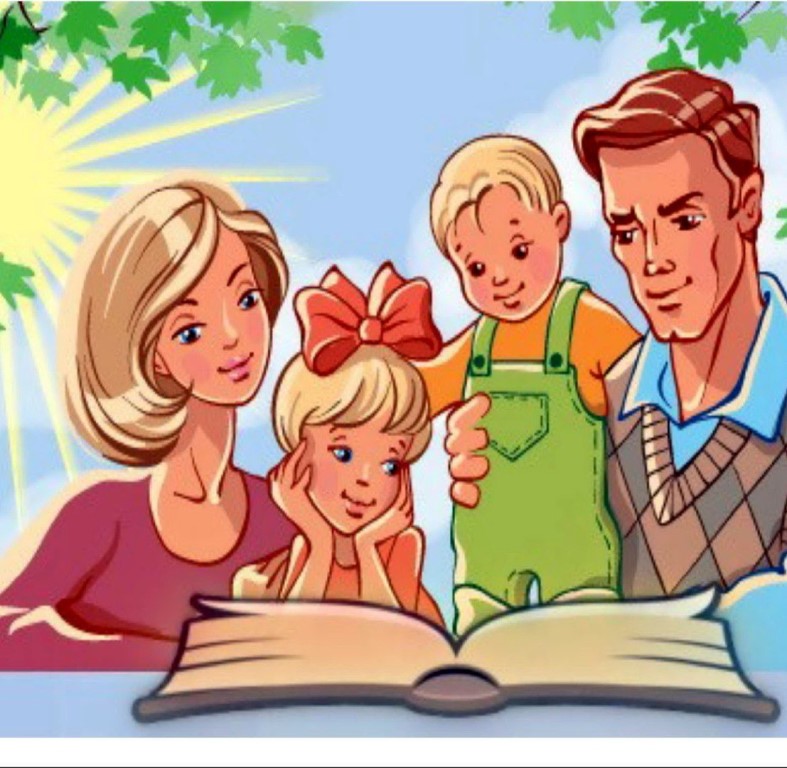 Работа с семьей - важная и сложная сторона деятельности воспитателя и других работников дошкольного учреждения. Она направлена на решение следующих задач:установление единства в воспитании детей;педагогическое просвещение родителей; изучение и распространение передового опыта семейного воспитания; ознакомление родителей с жизнью и работой дошкольного учреждения.Единство в воспитании детей обеспечивает выработку правильного поведения детей, ускоряет процесс усвоения навыков, знаний и умений, способствует росту авторитета взрослых — родителей и воспитателей в глазах ребенка. Основой такого единства являются педагогические знания родителей, их осведомленность о работе дошкольных учреждений.Семья является институтом первичной социализации. Детский сад входит в систему опосредованного, или формального, окружения ребенка и представляет собой институт вторичной социализации. Все этапы процесса социализации тесно связаны между собой.В настоящее время необходимость общественного дошкольного воспитания не вызывает ни у кого сомнений. Отношения дошкольного учреждения с семьей должны быть основаны на сотрудничестве и взаимодействии при условии открытости детского сада внутрь (вовлечение родителей в образовательный процесс детского сада) и наружу (сотрудничество ДОУ с расположенными на его территории социальными институтами: общеобразовательными, музыкальными, спортивными школами, библиотеками).Привлекать родителей к мероприятиям, способствующим совместной деятельности родителей и детей. Необходимо широко применять как групповые, так и индивидуальные формы работы с родителями:беседы;консультации: «Воспитание самостоятельности и ответственности», «Как организовать труд детей дома»;совместные конкурсы: «Дары Осени», «Мой гербарий» поделки из природного материала, поделки из овощей, сезонные выставки совместных работ «Новогодние игрушки»;совместные работы детей и родителей на темы: «Моя семья», «Спортивная семья», «Как я провел лето». Оформляется фотоальбом, к которому ребята потом постоянно обращаются, показывают друг другу фотографии своей семьи. Дети делятся своими впечатлениями, учатся слушать друг друга, проявляют интерес к собеседнику.  Это может получить подкрепление в виде семейной проектной деятельности на тему «Я и вся моя семья». Данный детско-родительский проект относится к долгосрочным и включает в себя: «Моя родословная», «Древо моей семьи», «Герб семьи», «Девиз семьи», обычаи и традиции семьи. Основной целью является воспитание любви к своим родным, семье;досуги, праздники: «День матери», «Папа, мама, я – дружная семья», «Веселые старты»;поручения родителям;Для коллектива родителей организуются общие консультации, групповые и общие родительские собрания, конференции, выставки, лекции, кружки; оформляются информационные и тематические стенды, фотомонтажи; проводятся вечера вопросов и ответов, встречи за круглым столом.В старших группах, возможно, организация разнообразной совместной деятельности педагогов, детей и родителей. В фольклорных праздниках и развлечениях, где с удовольствием участвуют и родители. Благодаря таким праздникам и развлечениям, и дети, и родители приобщаются к истокам народного творчества, к истории своего народа, его традициям. Возможно, создание мини музеев, например, «Русская изба», «Музей кукол», где дети могут познакомиться с национальными костюмами, старинной мебелью, посудой, орудиями труда, тем самым приобщиться к истокам народной культуры.Наиболее активным родителям по итогам года на родительских собраниях вручать грамоты, благодарственные письма от администрации дошкольного учреждения.Также пропагандировать знания о социально-нравственном воспитании через систему наглядной агитации:Информационно-ознакомительная: через информационные стенды ознакомление родителей с самим дошкольным учреждением, особенностями его работы, с педагогами, занимающимися воспитанием детей. Информационно-просветительская: направлена на обогащение знаний родителей об особенностях развития и воспитания детей дошкольного возраста.В группах оформлять "Уголки для родителей", помещать консультативные материалы.«Алгоритм взаимодействия с семьей»Поиск контактов при первой встрече. Воспитатель должен проявить высокий педагогический такт, искреннее уважение к родителям, деликатность, сдержанность, важно не оттолкнуть непродуманным вопросом.Обсуждается, что необходимо развивать и воспитывать в ребенке, подчеркивать его индивидуальность, неповторимость. На этом этапе уже можно осторожно заговорить о нежелательных проявлениях в поведении ребенка.Установление общих требований к воспитанию ребенка. Педагог побуждает родителей высказать свои взгляды на воспитание ребенка, выслушивает мнение родителей об используемых ими методах, даже если оно ошибочно. Не опровергайте, а предлагайте свои способы воздействия, призывает объединить усилия для выработки единых требований.Упрочнение сотрудничества в достижении общей цели. Согласившись на совместное сотрудничество, стороны уточняют воспитательные возможности друг друга, ставят единые цели и задачи. Возможны споры, разногласия. Важно, чтобы не помешали дальнейшему сотрудничеству.Реализация индивидуального подхода. Педагог не демонстрирует свою всесильность, а доверительно сообщает о своих сомнениях, затруднениях, спрашивает совета у родителей и прислушивается к ним. На этой стадии вырабатывается целый ряд согласованных мер, направленных, в том числе на перевоспитание ребенка.Совершенствование педагогического сотрудничества. Готовые рецепты не предлагаются, тщательно анализируется процесс совместной деятельности. Это стадия развития педагогического сотрудничества, где идет реализация единых педагогических воздействий. Инициатором контакта является педагог.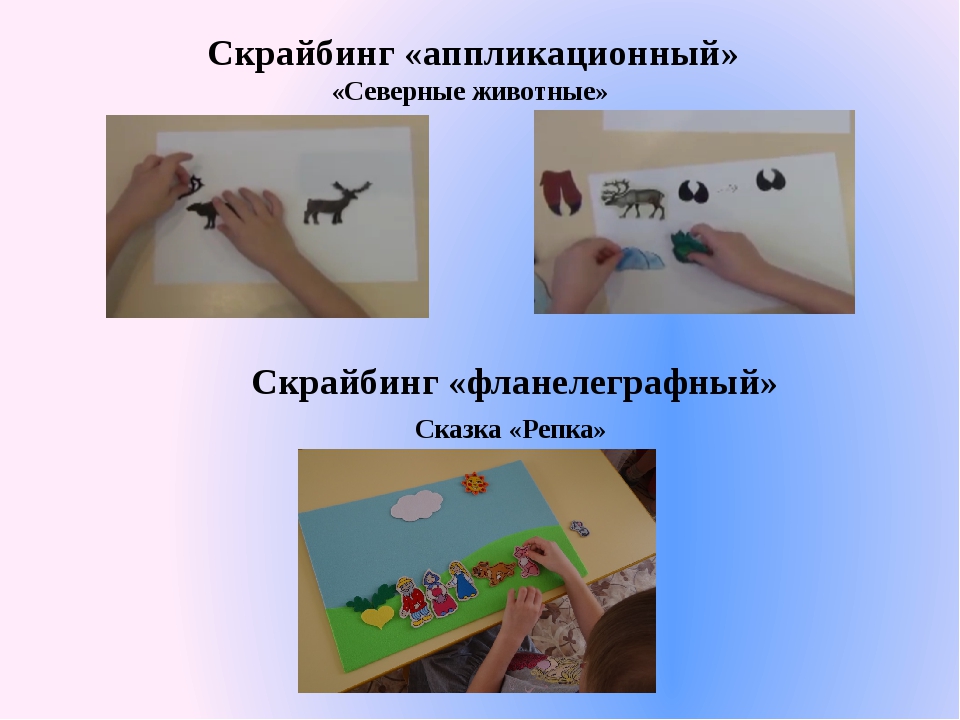 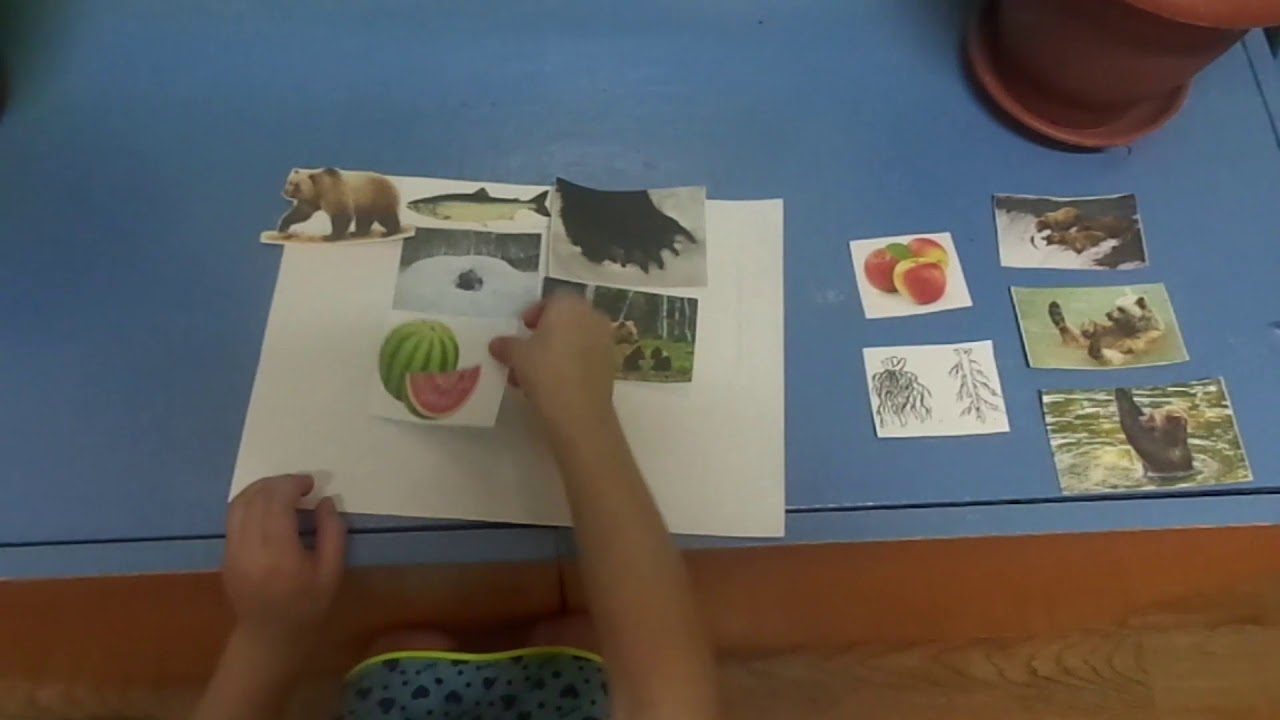 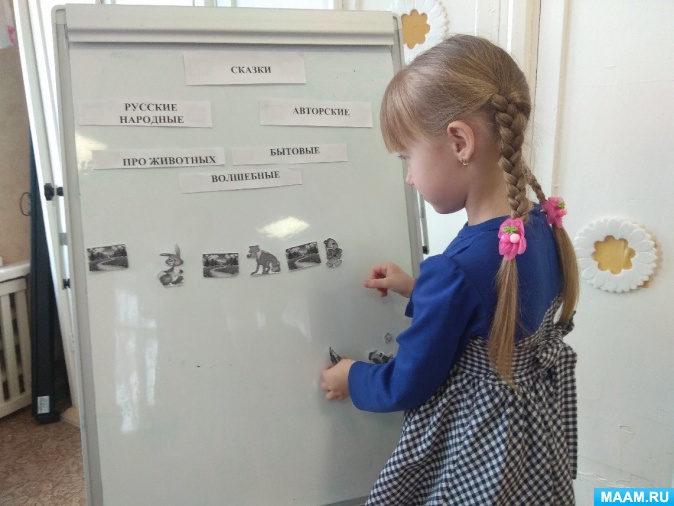 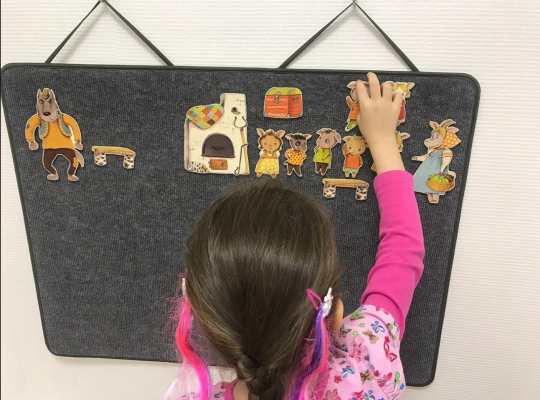 Сведения об автореКузнецова Саида Таджидиновна28.02.1972 года рожденияОбразование: высшее (юридическое)Переподготовка: отделение дополнительного образования ООО «Центр непрерывного образования и инноваций» по программе: «Дошкольная педагогика и психология: воспитатель дошкольной образовательной организации» 15 марта 2018 годаМесто работы: МБДОУ № 12Должность: воспитательОбщий стаж работы: 29 летПедагогический стаж: 5 летКвалификационная категория: перваяУровни Уровни Уровни Уровни Уровни Уровни Уровни Уровни 1 (низкий)1 (низкий)2 (средний)2 (средний)3 (высокий)3 (высокий)4 (оптимальный).4 (оптимальный).Подготовительная группане знает, не осведомлён, не называет, не рассказывает, тема, книги для развития и Альбомы для рисования не вызывают интереса.не знает, не осведомлён, не называет, не рассказывает, тема, книги для развития и Альбомы для рисования не вызывают интереса.по инициативе взрослого проявляет некоторый интерес к теме; иногда отвечает, но чаще затрудняется в ответах; рассказывает в недостаточном объёме; редко проявляет интерес к книгам и Альбому для рисования, неохотно рисует в них;по инициативе взрослого проявляет некоторый интерес к теме; иногда отвечает, но чаще затрудняется в ответах; рассказывает в недостаточном объёме; редко проявляет интерес к книгам и Альбому для рисования, неохотно рисует в них;часто сам проявляет интерес к познанию отечественных традиций; с некоторой помощью взрослого рассказывает о них; интересуется книгами данной серии; рисует в Альбомах для рисования по заданию взрослого; активен в получении знаний о нравственности;  имеет представления о том, кем он хочет стать в будущем, но меняет мнение;часто сам проявляет интерес к познанию отечественных традиций; с некоторой помощью взрослого рассказывает о них; интересуется книгами данной серии; рисует в Альбомах для рисования по заданию взрослого; активен в получении знаний о нравственности;  имеет представления о том, кем он хочет стать в будущем, но меняет мнение;проявляет  высокий уровень знаний, представлений об отечественных традициях; мудрости сказочного слова, значении напутственного слова, и труда в жизни человека, мастерах и рукодельницах, старании и терпении; знает кем он будет, когда вырастет; самостоятельно или с некоторой помощью взрослого рассказывает о Преподобном Сергии Радонежском, Дмитрии Донском, о праздниках Рождества Христова, Святой Троице, Пасхе;  знает о содержании книг для развития, с интересом слушает чтение произведений, с желанием выполняет задания к ним, рисует в Альбомах для рисования;проявляет  высокий уровень знаний, представлений об отечественных традициях; мудрости сказочного слова, значении напутственного слова, и труда в жизни человека, мастерах и рукодельницах, старании и терпении; знает кем он будет, когда вырастет; самостоятельно или с некоторой помощью взрослого рассказывает о Преподобном Сергии Радонежском, Дмитрии Донском, о праздниках Рождества Христова, Святой Троице, Пасхе;  знает о содержании книг для развития, с интересом слушает чтение произведений, с желанием выполняет задания к ним, рисует в Альбомах для рисования;Код ребенкаН.г.К.г.Н.г.К.г.Н.г.К.г.Н.г.К.г.Амеличкин Женя34Афонягина Лера34Белова София33Гринёва Полина33Драмшева Ксения34Елина Эвелина34Кириенко Клим34Кузьмин Дима34Лапина Ева34Марков Семён33Назарова Софья34Попова Мира33Простов Максим33Семёнов Миша34Сусликов Захар34Федосеев Тима33Фетелава Мира33Шафогатова Мад33Шпитонцев Егор34Ярмаковская Кат33